Филиал Поповская средняя общеобразовательная школа МКОУ «Варгашинская СОШ №31 декабря - Всемирный день борьбы со СПИДом              Во всем мире сегодня говорят о СПИДе, о том, какую угрозу существованию человечества несет эта глобальная эпидемия, о масштабах этой трагедии, о том, что эта чума 20, а теперь уже и 21 века угрожает существованию человечества… и, конечно же, о том, как остановить глобальное распространение эпидемии ВИЧ/СПИДа. Ежегодно отмечаемый 1 декабря Всемирный день борьбы со СПИДом служит делу укрепления организованных усилий по борьбе с пандемией ВИЧ-инфекции и СПИДа, распространяющейся по всем регионам мира. Организованные усилия направлены на укрепление общественной поддержки программ профилактики распространения ВИЧ/СПИД, на организацию обучения и предоставления информации по всем аспектам ВИЧ/СПИД. На сайте департамента социальной политики размещена следующая информация: «…по состоянию на 1 ноября 2016 года в Курганской области зарегистрировано 7936 случаев ВИЧ-инфекции, что составило 0,68% населения. За 10 месяцев 2016 года на всех административных территориях области вновь выявлено 778 ВИЧ-инфицированных, что на 17% больше, чем за тот же период 2015 года».  Это страшно! С этим нужно бороться,  и лучшая борьба - это профилактика!С 28 ноября по 2 декабря 2016 года на территории Варгашинского района  в целях повышения эффективности деятельности по сохранению и укреплению здоровья детей и молодежи, обеспечению безопасности их жизнедеятельности проходила областная профилактическая  акция «Бояться не нужно, нужно знать!», посвящённая Всемирному дню борьбы со СПИДом.В Филиале Поповская средняя общеобразовательная школа, несмотря на то, что всего 38 учащихся, неделя была очень насыщенной. Главной целью мероприятий была профилактика распространения ВИЧ/СПИДа в молодёжной среде, формирование у обучающихся осознания важности проблемы ВИЧ/СПИДа и личной ответственности за свое поведение, пропаганда ЗОЖ, воспитание толерантности по отношению к ВИЧ – инфицированным.Сегодня весь мир объявил войну, Болезни безжалостной, что хуже чумы, Акцию благородную мы поддержали, И ленточку красную себе повязали!Символом борьбы со СПИДом является красная ленточка, ни одна акция в этой области не обходится сейчас без нее. Эта ленточка как символ понимания СПИДа была задумана весной 1991 года. Ее идея принадлежит художнику Франку Муру.№Название мероприятия Дата и время проведенияОтветственный за проведение мероприятияКоличество участниковКоличество волонтеров1Конкурс рисунков по профилактике СПИД «Бояться не нужно, нужно знать!»28 ноября-2декабряКонченкова С.А.8-11кл. (4)2Оформлен информационный стенд28 ноября-2декабряДемидюк Е.В. педагог-организатор53Кл.час «Что такое здоровье?»28 ноябряКабитенко М.В. кл.руководитель5-6 класс (6)4Кл.час при участии Фельдшера  поповского ФАП Спиридоновой Е.Е.«СПИД-чума XXI века»28 ноябряКонченкова С.А. кл.руководитель9-11 класс (10)5Школьные соревнования по настольному теннису29 ноябряКабитенко Р.И., учитель физкультуры7-11 класс (19)6Кл.час «Детям о СПИДе» 30 ноябряМихайлова О.Н. кл.руководительБочкарева Г.А. кл.руководитель1-2 класс (8)3-4 класс (5)7Веселые старты, посвящённые здоровому образу жизни30 ноябряКабитенко Р.И., учитель физкультуры1-4 класс (13)28Областная волонтерская акция «Знай и живи!»1 декабряДемидюк Е.В., педагог-организатор,Волонтёры1-11кл. (38)149Просмотр информационных видеороликов о ВИЧ, СПИДе для подростков1 декабряДемидюк Е.В., педагог-организатор8-11кл. (13)210Кл.час «СПИД - опасное заболевание»1 декабряДемидюк Е.В.кл.руководитель7-8 класс (9)11Анкета «Что вы знаете о вич /спиде1 декабряТолдыкова Е.В. библиотекарь поповской сельской библиотеки101012Флешмоб «Мы против СПИДа»1 декабряДемидюк Е.В. педагог-организатор1-11кл. (38)913Общешкольное мероприятие «Мы против СПИДа»2 декабряДемидюк Е.В. педагог-организатор;Толдыкова Е.В. библиотекарь поповской сельской библиотеки;Спиридонова Е.Е. Фельдшер  поповского ФАП1-11кл. (38)3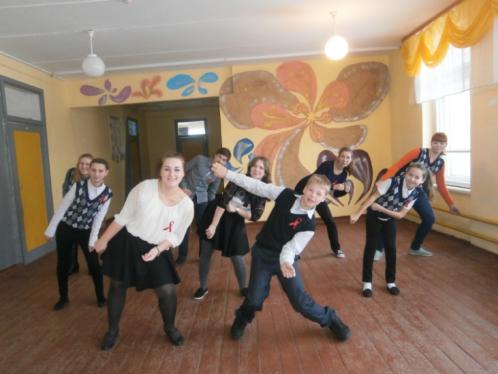 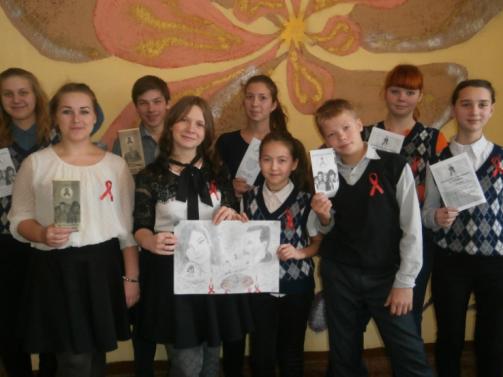 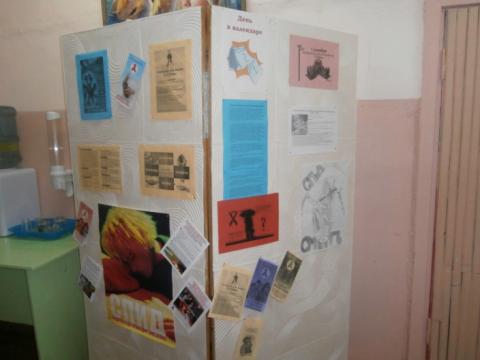 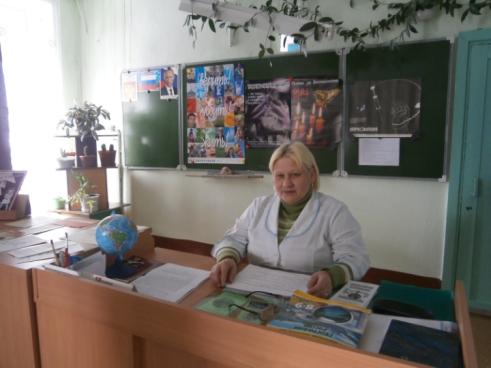 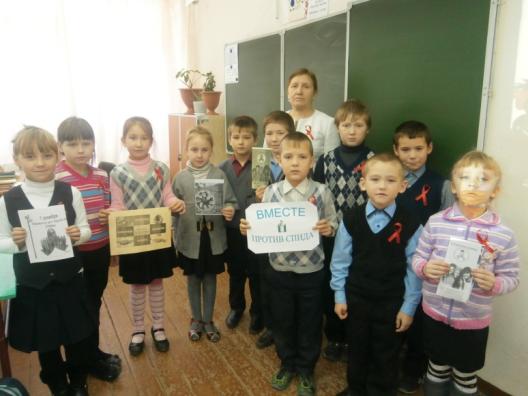 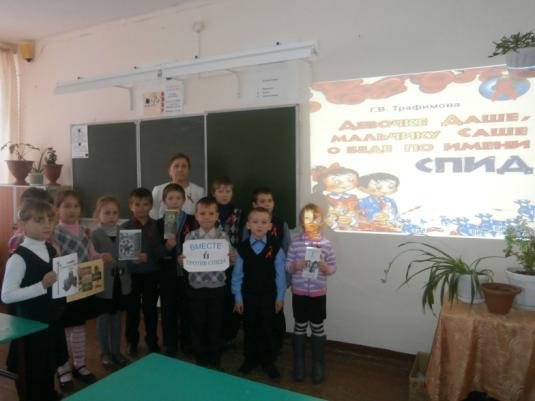 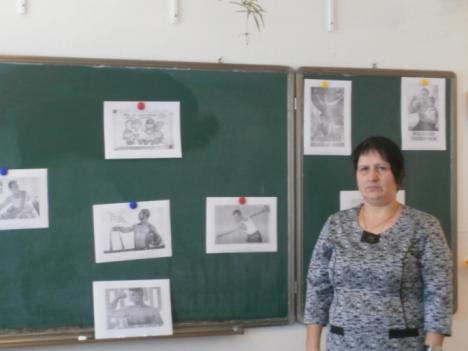 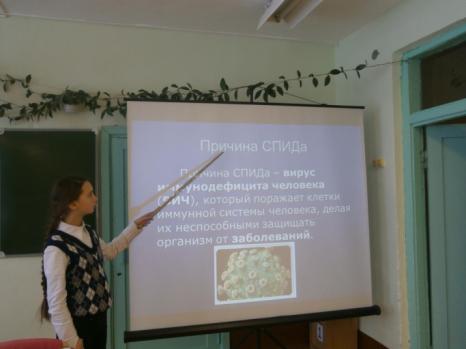 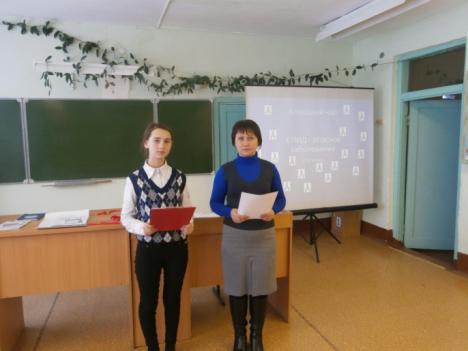 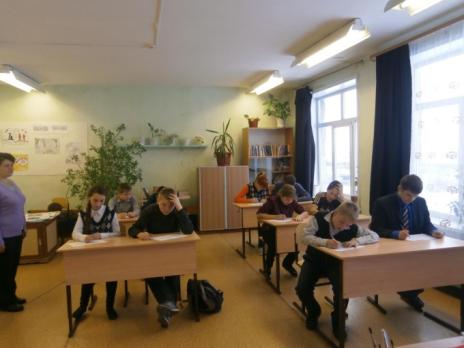 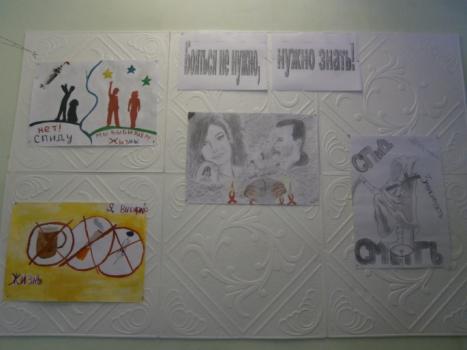 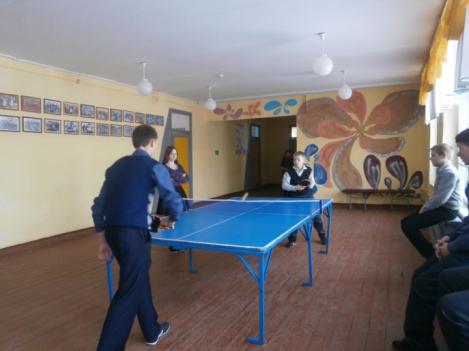 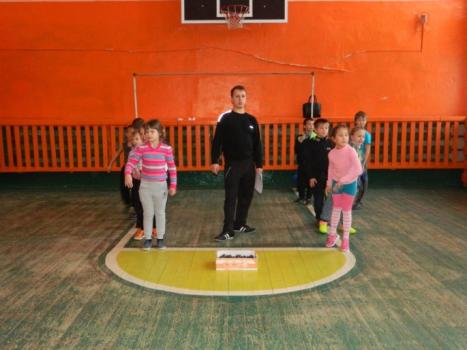 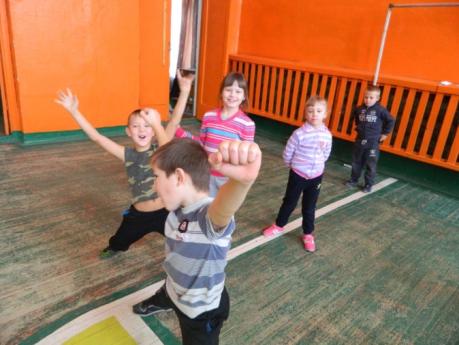 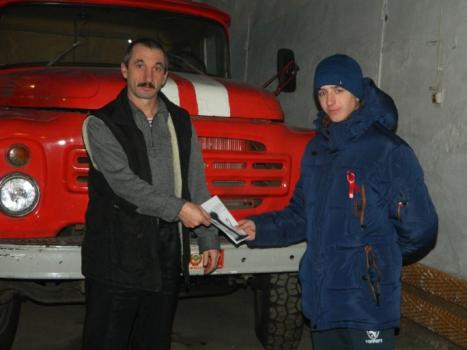 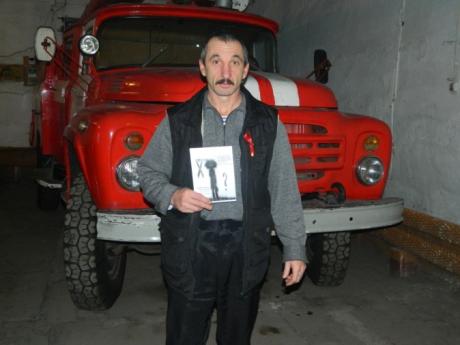 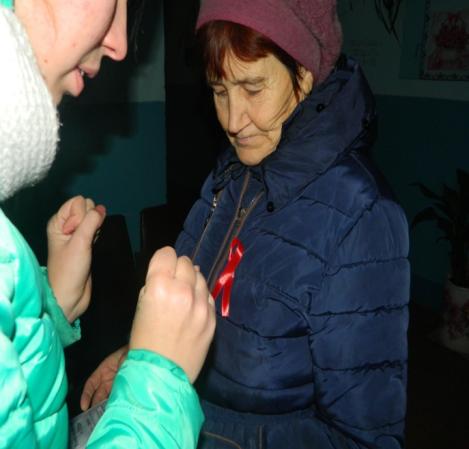 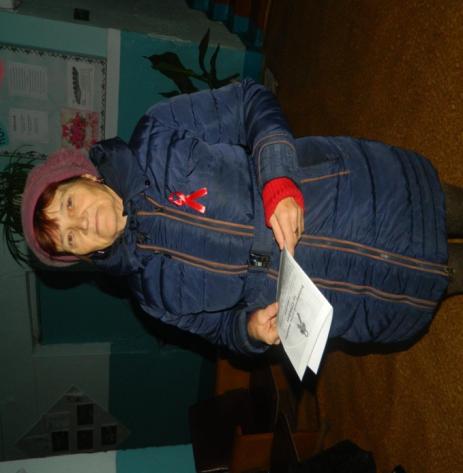 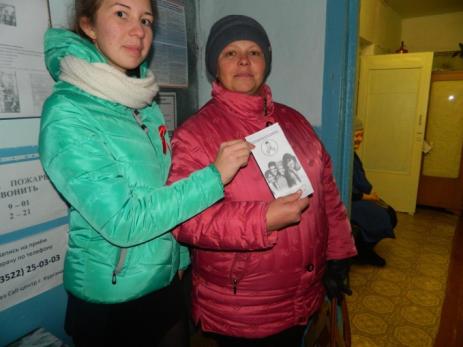 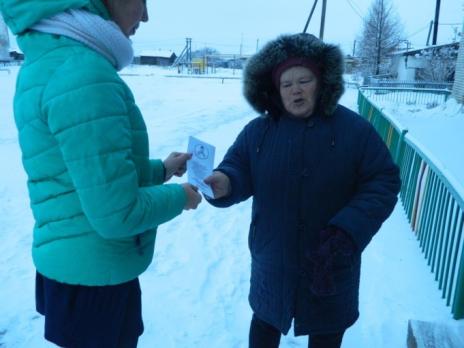 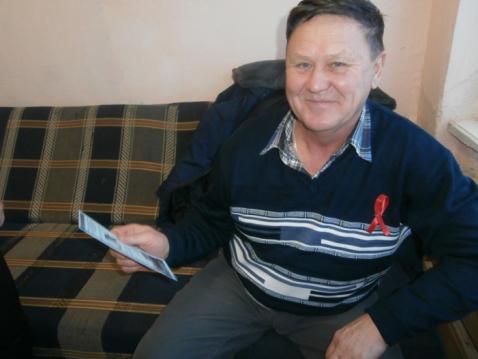 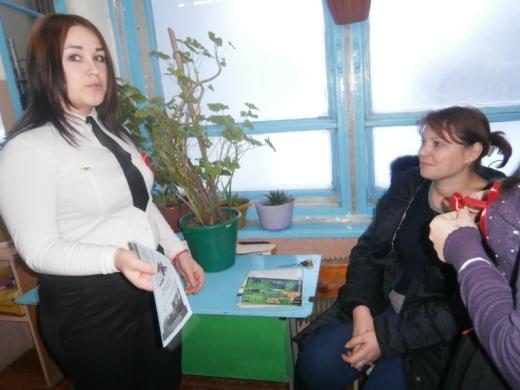 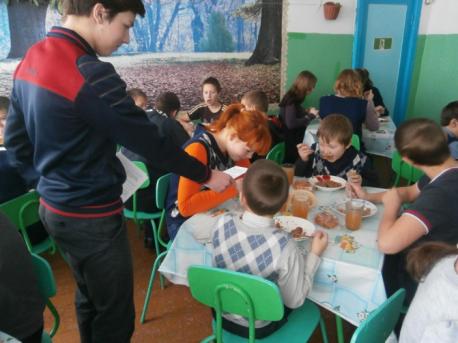 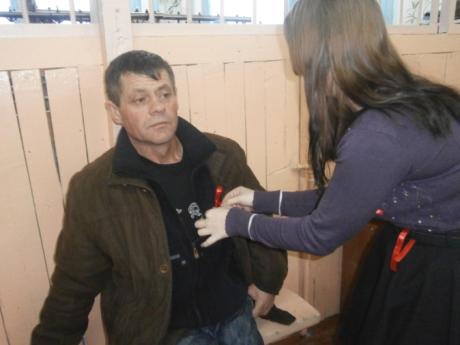 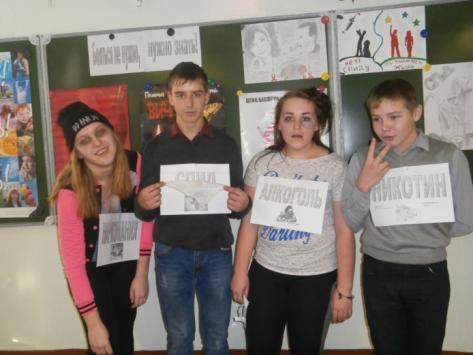 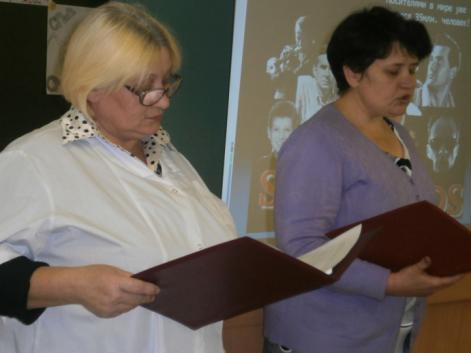 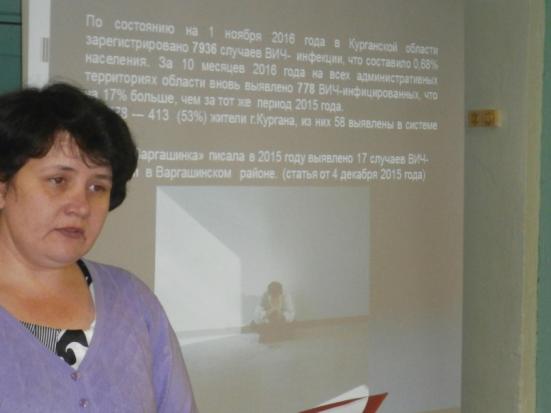 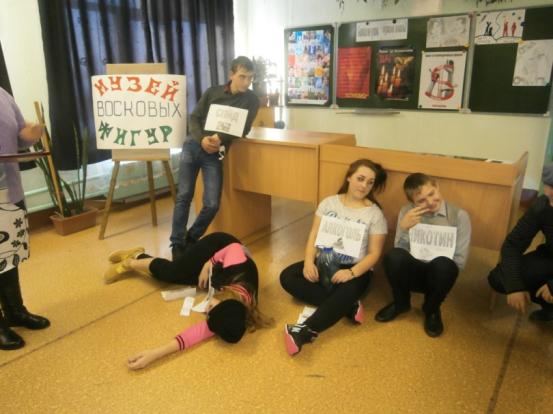 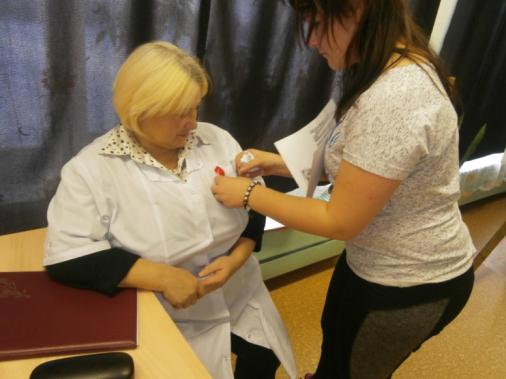 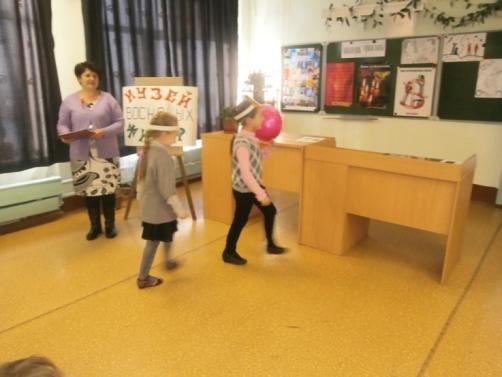 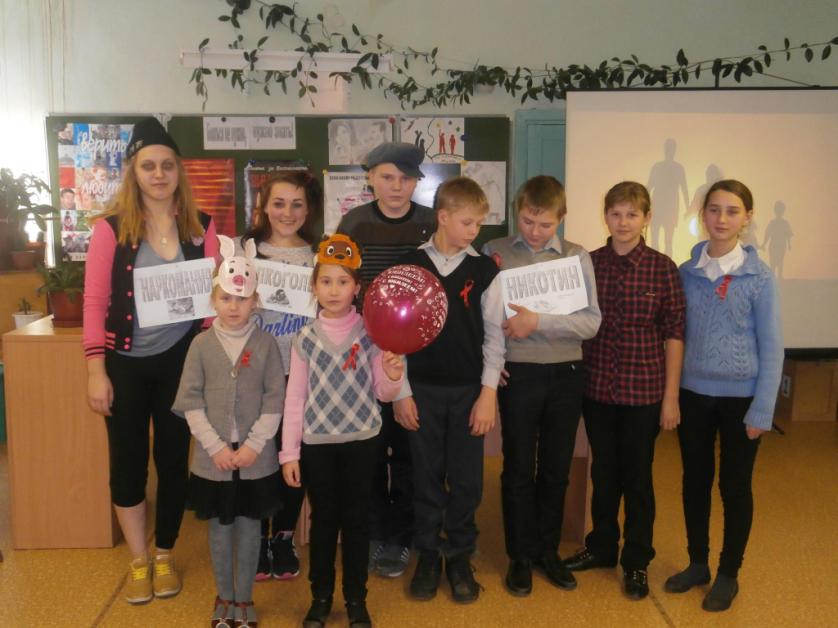 